       МИНИСТЕРСТВО                     ТАТАРСТАН РЕСПУБЛИКАСЫ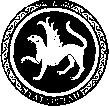  ОБРАЗОВАНИЯ И НАУКИ                        МӘГАРИФ ҺӘМ ФӘН РЕСПУБЛИКИ ТАТАРСТАН                                       МИНИСТРЛЫГЫ            ПРЕСС-СЛУЖБА                                      МАТБУГАТ ҮЗӘГЕ           ул. Кремлевская, д. 9, г. Казань, 420111                                                     Кремль урамы, 9 нчы йорт, Казан шәһәре, 420111Тел.: (843) 294-95-29, (843) 294-95-30, e-mail: monrt@yandex.ru, monrt90@yandex.ruЛучшие педагоги Санкт-Петербурга знакомятся с опытом своих казанских коллегС 12 по 16 октября 2015 года в Татарстане с рабочим визитом находится делегация города Санкт-Петербург во главе с заместителем председателя Комитета по образованию Ирины Асланян. В составе делегации также лучшие директора школ - победители конкурса образовательных учреждений, внедряющих инновационные образовательные программы.Сегодня они посетили Республиканский центр мониторинга качества образования, где смогли ознакомиться с региональной моделью оценки качества образования в Республике Татарстан. В рамках рабочего визита педагоги посетят казанские школы и детские сады, внедряющие инновационные технологии обучения и воспитания детей, в том числе гимназию №19, лицей имени Н.И.Лобачевского при К(П)ФУ, детский сад №12, среднюю школу №78, IT-лицей К(П)ФУ и мн.др.. Вместе со своими казанскими коллегами они примут участие в круглых столах, где обменяются опытом внедрения инклюзивного образования, введения эффективного контракта с работниками, формирования кадрового потенциала IT-отрасли современной экономики и мн.др.